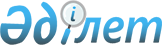 О внесении изменений и дополнений в постановление Правления Национального 
Банка Республики Казахстан от 23 декабря 2002 года N 508 "Об утверждении Инструкции о перечне, формах и сроках представления финансовой отчетности и дополнительных сведений к финансовой отчетности кредитными товариществами и ипотечными компаниями", зарегистрированное в Министерстве юстиции Республики Казахстан под N 2138
					
			Утративший силу
			
			
		
					Совместное постановление Правлений Агентства Республики Казахстан по регулированию и надзору финансового рынка и финансовых организаций от 23 февраля 2004 года N 61 и Национального Банка Республики Казахстан от 23 февраля 2004 года N 20. Зарегистрировано в Министерстве юстиции Республики Казахстан 5 апреля 2004 года N 2794. Утратило силу постановлением Правления Национального Банка Республики Казахстан от 25 мая 2009 года N 49



      


Сноска. Утратило силу постановлением Правления Национального Банка РК от 25.05.2009 


 N 49 


 (порядок введения в действие см. 


 п. 2 


).



      В соответствии со 
 статьей 8 
 Закона Республики Казахстан "О Национальном Банке Республики Казахстан", 
 статьей 9 
 Закона Республики Казахстан "О государственном регулировании и надзоре финансового рынка и финансовых организаций", 
 статьей 54 
 Закона Республики Казахстан "О банках и банковской деятельности в Республике Казахстан", 
 статьей 18 
 Закона Республики Казахстан "О бухгалтерском учете и финансовой отчетности", Правление Национального Банка Республики Казахстан и Правление Агентства Республики Казахстан по регулированию и надзору финансового рынка и финансовых организаций (далее - Агентство)  ПОСТАНОВЛЯЮТ:      




      1. Внести в 
 постановление 
 Правления Национального Банка Республики Казахстан от 23 декабря 2002 года N 508 "Об утверждении Инструкции о перечне, формах и сроках представления финансовой отчетности и дополнительных сведений к финансовой отчетности кредитными товариществами и ипотечными компаниями" (зарегистрированное в Реестре государственной регистрации нормативных правовых актов Республики Казахстан под N 2138, опубликованное 27 января - 9 февраля 2003 года в изданиях Национального Банка Республики Казахстан "Казакстан Улттык Банкiнiн Хабаршысы" и "Вестник Национального Банка Казахстана"; с изменением и дополнением, внесенными 
 постановлением 
 Правления Национального Банка Республики Казахстан от 4 июля 2003 года N 229 "О внесении изменения и дополнения в постановление Правления Национального Банка Республики Казахстан от 23 декабря 2002 года N 508 "Об утверждении Инструкции о перечне, формах и сроках представления финансовой отчетности и дополнительных сведений к финансовой отчетности кредитными товариществами и ипотечными компаниями", зарегистрированное в Министерстве юстиции Республики Казахстан под N 2138" (зарегистрировано в Реестре государственной регистрации нормативных правовых актов Республики Казахстан под N 2424) следующие изменения и дополнения:



      в Инструкции о перечне, формах и сроках представления финансовой отчетности и дополнительных сведений к финансовой отчетности кредитными товариществами и ипотечными компаниями, утвержденной указанным постановлением:



      в пункте 1 слова "Национальный Банк Республики Казахстан (далее - Национальный Банк)" заменить словами "государственный орган, осуществляющий регулирование и надзор финансового рынка и финансовых организаций (далее - уполномоченный орган)";



      в пункте 2 слова "Национальный Банк" заменить словами "уполномоченный орган";



      пункт 4 исключить;



      в пункте 5:



      в подпункте 3):



      после слов "отчет о движении денег" дополнить словами "(косвенный метод)";



      знак "." заменить знаком ";";



      дополнить подпунктами 4) и 5) следующего содержания:



      "4) отчет об изменениях в собственном капитале - Форма 4 (приложение 3-1 к настоящей Инструкции);



      5) пояснительная записка к отчетности.";



      в пункте 6:



      подпункт 1) изложить в следующей редакции:



      "1) дополнительные данные для расчета пруденциальных нормативов для кредитных товариществ (приложение 4 к настоящей Инструкции);";



      подпункт 3) исключить;



      в подпункте 4) знак "." заменить знаком ";";      



      дополнить подпунктами 5) и 6) следующего содержания:



      "5) баланс кредитных товариществ и ипотечных компаний;



      6) аудиторский отчет по результатам проведенного аудита финансовой отчетности.";



      пункт 7 изложить в следующей редакции:



      "7. Кредитные товарищества и ипотечные компании представляют финансовую отчетность и дополнительные сведения к финансовой отчетности (далее - отчетность) в уполномоченный орган со следующей периодичностью:



      ежемесячно, не позднее 18.00 времени города Астаны четвертого рабочего дня, следующего за отчетным месяцем, баланс кредитных товариществ и ипотечных компаний, дополнительные данные для расчета пруденциальных нормативов для кредитных товариществ согласно приложению 4 к настоящей Инструкции;



      ежеквартально, не позднее 18.00 времени города Астаны четвертого рабочего дня, следующего за отчетным кварталом, бухгалтерский баланс согласно приложению 1 к настоящей Инструкции, отчет о доходах и расходах согласно приложению 2 к настоящей Инструкции, отчет о предоставленных займах и финансовом лизинге согласно приложению 5 и отчет об обслуживании ипотечных займов согласно приложению 7 к настоящей Инструкции;



      ежегодно, за период с 1 января по 31 декабря отчетного года, не позднее первого апреля года, следующего за отчетным, бухгалтерский баланс согласно приложению 1 к настоящей Инструкции, отчет о доходах и расходах согласно приложению 2 к настоящей Инструкции, отчет о движении денег (косвенный метод) согласно приложению 3 к настоящей Инструкции, отчет об изменениях в собственном капитале согласно приложению 3-1 к настоящей Инструкции, дополнительные сведения к финансовой отчетности, пояснительную записку к отчетности, аудиторский отчет по результатам проведенного аудита финансовой отчетности за отчетный год.".



      в пункте 8 слова "филиалы Национального Банка" заменить словами "уполномоченный орган";



      предложение первое пункта 10 исключить;



      пункт 11 исключить;



      в пункте 14 слова "филиалом Национального Банка" заменить словами "уполномоченным органом";



      в пункте 15 слова "филиал Национального Банка" заменить словами "уполномоченный орган";



      пункт 16 исключить;



      в пункте 17 слова "Филиал Национального Банка" заменить словами "Уполномоченный орган";



      пункт 18 исключить;



      в пункте 19 слова "Национальный Банк" заменить словами "Уполномоченный орган";



      в пункте 20 цифру "6" заменить цифрой "7"; 



      приложение 1 изложить в следующей редакции:



 

"Приложение 1              



к Инструкции о перечне, формах и сроках 



представления финансовой отчетности и 



дополнительных сведений к финансовой 



отчетности кредитными товариществами 



и ипотечными компаниями     

                                                    Форма 1

                          

 Бухгалтерский баланс




                    _____________________________________



                       (полное наименование кредитного 



                     товарищества или ипотечной компании)



                   по состоянию на "__" __________ 200_ года



 

                                                   в тысячах тенге

-------------------------------------------------------------------



              Активы               | Приме-|На 31 декабря|На конец



                                   | чание | 200___года  |отчетного



                                   |       |             |периода



-------------------------------------------------------------------



                1                  |   2   |      3      |    4



------------------------------------------------------------------- 

Наличная валюта                        1 



 



Вклады и корреспондентские счета 



в Национальном Банке Республики 



Казахстан                              2 

Ценные бумаги, предназначенные 



для торговли (за вычетом 



резервов на возможные потери)          3 

Вклады и корреспондентские счета 



в банках и организациях, 



осуществляющих отдельные виды 



банковских операций (за вычетом 



резервов на возможные потери)          4 

Займы и финансовая аренда 



(за вычетом резервов на 



возможные потери)                      5 

Прочие требования к клиентам 



(за вычетом резервов на возможные 



потери)                                6 

Прочие ценные бумаги (за вычетом



резервов на возможные потери)          7 

Инвестиции в капитал и 



субординированный долг                 8 

Нематериальные активы 



(за вычетом амортизации)               9 

Основные средства



(за вычетом амортизации)               10 

Прочие активы (за вычетом 



резервов на возможные потери)          11 

Итого активов                          12 

       

Обязательства

 

Вклады банков и организаций, 



осуществляющих отдельные виды 



банковских операций                    13 

Вклады и текущие счета физических 



и юридических лиц                      14 

Задолженность перед Правительством 



Республики Казахстан                   15 

Задолженность перед банками и 



организациями, осуществляющими 



отдельные виды банковских операций     16 

Выпущенные долговые ценные бумаги      17 

Прочие привлеченные средства           18 

Субординированный долг                 19 

Налоговые обязательства                20 

Прочие обязательства                   21 

Итого обязательства                    22 

Доля меньшинства                       23 

Итого обязательств с учетом 



доли меньшинства                       24 


         Собственный капитал

 

Уставный капитал, в том числе:         25 

      простые акции                    26 

      привилегированные акции          27 

Премии (Дополнительный 



оплаченный капитал)                    28 

Изъятый капитал                        29 

Резервный капитал                      30 

Прочие резервы                         31 

Чистая прибыль (убыток):               32 

Чистая прибыль (убыток) 



предыдущих лет                         33 

Чистая прибыль (убыток) 



отчетного периода                      34 

Итого собственный капитал:             35 

Итого собственного капитала и 



обязательств:                          36 



_________________________________________________________________

Первый руководитель: _________________

Главный бухгалтер: ___________________

Исполнитель: _________________________

Телефон: 

Место печати";

      приложение 2 изложить в следующей редакции:

"Приложение 2              



к Инструкции о перечне, формах и сроках 



представления финансовой отчетности и 



дополнительных сведений к финансовой 



отчетности кредитными товариществами 



и ипотечными компаниями      

                                                    Форма 2

                     

Отчет о доходах и расходах




               _______________________________________



                  (полное наименование кредитного 



                  товарищества или ипотечной компании)



                       за __________ 200 _ года

                                                 в тысячах тенге



__________________________________________________________________________



Наименование статьи |Приме-|За от-|За период |За аналогич-|За аналогичный



                    |чание |четный|с начала  |ный отчетный|период с начала



                    |      |период|текущего  |период      |предыдущего



                    |      |      |года(с на-|предыдущего |года (с нарас-



                    |      |      |растающим |года        |тающим итогом)



                    |      |      | итогом)  |            |



____________________|______|______|__________|____________|______________



           1        |   2  |   3  |     4    |      5     |      6



____________________|______|______|__________|____________|______________

Доходы, связанные с 



получением возна-



граждения, 



в том числе:            1 

по корреспондентским 



счетам и размещенным 



вкладам                 2 

по выданным займам и 



финансовой аренде       3 

по ценным бумагам       4 

прочие доходы, 



связанные с получением 



вознаграждения          5 

Расходы, связанные с 



выплатой 



вознаграждения:         6 

по текущим счетам и 



привлеченным вкладам    7 

по полученным займам    8 

по ценным бумагам       9 

прочие расходы, 



связанные с выплатой 



вознаграждения          10 

Чистый доход (убыток), 



связанный с получением 



вознаграждения до фор-



мирования резерва на 



возможные потери по 



займам                  11 

Резервы/(восстановление 



резервов) на возможные 



потери по займам        12 

Чистый доход (убыток), 



связанный с получением 



вознаграждения          13 

Доходы в виде 



дивидендов              14 

Доходы в виде 



комиссионных и сборов   15 

Расходы по выплате 



комиссионных и сборов   16 

Доходы (убытки) от 



купли/продажи ценных



 бумаг (нетто)          17 

Доходы (убытки) по 



операции "РЕПО" (нетто) 18 

Доходы (убытки) от 



изменения стоимости 



ценных бумаг, предназ-



наченных для торговли и 



имеющихся в наличии для 



продажи (нетто)         19 

Доходы (убытки) по 



операциям с иностранной 



валютой (нетто)         20 

Доходы (убытки) от 



переоценки финансовых 



активов, выраженных в 



иностранной валюте 



(нетто)                 21 

Доходы, связанные с 



участием в ассоции-



рованных организациях   22 

Доходы от реализации 



нефинансовых активов и 



получения активов       23 

Прочие операционные 



доходы, не связанные с 



получением 



вознаграждения          24 

Чистый доход (убыток),



не связанный с 



получением 



вознаграждения          25 

Общие и администра-



тивные расходы          26 

в том числе: 

расходы на оплату труда 



и командировочные       27 

амортизационные 



отчисления и износ      28 

расходы по выплате 



налогов и других 



обязательных платежей 



в бюджет, за исключе-



нием корпоративного 



подоходного налога      29 

Расходы от реализации 



нефинансовых активов 



и передачи активов      30 

Прочие операционные 



расходы, не связанные 



с выплатой возна-



граждения               31 

Прибыль (убыток) до 



формирования резервов 



по прочим операциям и 



до налогообложения      32 

Резервы/(восстановление 



резервов) на возможные 



потери по прочим



операциям               33 

Непредвиденные доходы 



(убытки)                34 

Прибыль (убыток) до



налогообложения         35 

Корпоративный 



подоходный налог        36 

Чистая прибыль (убыток) 



до доли меньшинства     37 

Доля меньшинства        38 

Итого чистая прибыль 



(убыток)                39 

_________________________________________________________________

Первый руководитель: _________________

Главный бухгалтер: ___________________

Исполнитель: _________________________

Телефон: 

Место печати";

      приложение 3 изложить в следующей редакции:

"Приложение 3              



к Инструкции о перечне, формах и сроках 



представления финансовой отчетности и 



дополнительных сведений к финансовой 



отчетности кредитными товариществами 



и ипотечными компаниями      

                                                    Форма 3

               

Отчет о движении денег (косвенный метод)




              __________________________________________



             (полное наименование кредитного товарищества



                       или ипотечной компании)



                      за __________ 200_ года

                                                   в тысячах тенге      

------------------------------------------------------------------------



         Наименование статьи       | Приме-|На период с  |За аналогичный



                                   | чание |начала теку- |период с начала



                                   |       |щего года (с |предыдущего го-



                                   |       |нарастающим  |да (с нарастаю-



                                   |       |итогом)      |щим итогом) 



------------------------------------------------------------------------



                1                  |   2   |      3      |       4



------------------------------------------------------------------------      

Доход (убыток) до налогообложения      1 

Корректировки на неденежные 



операционные статьи:                   2 

амортизационные отчисления и износ     3 

расходы по резервам по сомнительным 



долгам                                 4 

нереализованные доходы и расходы по 



операциям с иностранной валютой        5 

доходы, начисленные в виде 



вознаграждения к получению             6 

расходы, начисленные по выплате 



вознаграждения                         7 

прочие корректировки на неденежные 



статьи                                 8 

Операционный доход (убыток) до 



изменения в операционных активах и 



обязательствах                         9 

(Увеличение) уменьшение в 



операционных активах                   10 

(Увеличение) уменьшение вкладов и 



корреспондентских счетов в 



Национальном Банке Республики 



Казахстан                              11 

(Увеличение) уменьшение ценных бумаг, 



предназначенных для торговли и 



имеющихся в наличии для продажи        12 

(Увеличение) уменьшение вкладов и 



корреспондентских счетов в банках и 



организациях, осуществляющих 



отдельные виды банковских операций     13 

(Увеличение) уменьшение займа и 



финансовой аренды                      14 

(Увеличение) уменьшение прочих 



требований к клиентам                  15 

(Увеличение) уменьшение прочих 



активов                                16 

Увеличение (уменьшение) в 



операционных обязательствах            17 

Увеличение (уменьшение) вкладов 



банков и организаций, осуществляющих 



отдельные виды банковских операций     18 

Увеличение (уменьшение) вкладов и 



текущих счетов физических и 



юридических лиц                        19 

Увеличение (уменьшение) 



задолженности перед Правительством 



Республики Казахстан                   20 

Увеличение (уменьшение) задолженности 



перед банками и организациями, 



осуществляющими отдельные виды 



банковских операций                    21 

Увеличение (уменьшение) прочих 



привлеченных средств                   22 

Увеличение (уменьшение) налоговых 



обязательств                           23 

Увеличение (уменьшение) прочих 



обязательств                           24 

Увеличение или уменьшение денег от 



операционной деятельности              25 

Начисленный корпоративный 



подоходный налог                       26 

Итого увеличение (уменьшение) 



денег от операционной деятельности 



после налогообложения                  27 

Денежные поступления и платежи, 



связанные с инвестиционной 



деятельностью                          28 

Покупка ценных бумаг, удерживаемых 



до погашения                           29 

Продажа ценных бумаг, удерживаемых 



до погашения                           30 

Покупка основных средств и 



нематериальных активов                 31 

Продажа основных средств и 



нематериальных активов                 32 

Инвестиции в капитал других 



юридических лиц и 



субординированный долг                 33 

Прочие поступления и платежи           34 

Итого увеличение или уменьшение 



денег от инвестиционной 



деятельности                           35 

Денежные поступления и платежи, 



связанные с финансовой 



деятельностью                          36 

Изменения в уставном капитале          37 

Выпуск долговых обязательств           38 

Выкупленные собственные акции 



или доли участников                    39 

Выплата дивидендов                     40 

Увеличение (уменьшение) доли



меньшинства                            41 

Прочие поступления и платежи           42 

Итого увеличение или уменьшение 



денег от финансовой деятельности       43 

Итого чистое увеличение или 



уменьшение денег за отчетный период    44 

Остаток денег на начало отчетного



периода                                45 

Остаток денег на конец отчетного 



периода                                46 

_________________________________________________________________

Первый руководитель: _________________

Главный бухгалтер: ___________________

Исполнитель: _________________________

Телефон: 

Место печати";

      дополнить приложением 3-1 следующего содержания:

"Приложение 3-1              



к Инструкции о перечне, формах и сроках 



представления финансовой отчетности и 



дополнительных сведений к финансовой 



отчетности кредитными товариществами 



и ипотечными компаниями      

                                                    Форма 4

               

Отчет об изменениях в собственном капитале




               __________________________________________



              (полное наименование кредитного товарищества



                        или ипотечной компании)



              по состоянию на "___" ____________ 200_ года

                                              в тысячах тенге



__________________________________________________________________________



               |Уставный|Премии    |Изъятый|Резерв-|Прочие |Чистая  |Итого



               |капитал |(допол-   |капитал|ный    |резервы|прибыль |



               |        |нительный |       |капитал|       |(убыток)|



               |        |оплаченный|       |       |       |        |



               |        | капитал) |       |       |       |        |



_______________|________|__________|_______|_______|_______|________|_____



        1      |    2   |     3    |   4   |    5  |   6   |   7    |  8



_______________|________|__________|_______|_______|_______|________|_____



Сальдо на начало 



отчетного периода 

Изменения в 



учетной политике 



и корректировки 



фундаментальных 



ошибок 

Пересчитанное 



сальдо на начало 



отчетного периода 

Дополнительно 



выпущенные (выкуп-



ленные) собственные 



акции в отчетном 



периоде 

Дивиденды 

Переоценка 



основных средств 

Изменение стоимости 



ценных бумаг, 



имеющихся в наличии 



для продажи 

Чистая прибыль 



(убыток) отчетного 



периода 

Внутренние переводы 

формирование 



резервного капитала 

изменение накопленной 



переоценки основных 



средств 

Прочие операции 

Сальдо на конец 



отчетного периода 

_________________________________________________________________

Первый руководитель: _________________

Главный бухгалтер: ___________________

Исполнитель: _________________________

Телефон: 

Место печати";

      приложение 4 изложить в следующей редакции:

"Приложение 4              



к Инструкции о перечне, формах и сроках 



представления финансовой отчетности и 



дополнительных сведений к финансовой 



отчетности кредитными товариществами 



и ипотечными компаниями      

                    

Дополнительные данные для расчета 




           пруденциальных нормативов для кредитных товариществ




              ___________________________________________




             (полное наименование кредитного товарищества)



                     на "___" _________ 200___ года

                                             в тысячах тенге



_____________________________________________________________________



Признак  |         Наименование признака           |     Сумма



_________|_________________________________________|_________________



8001      Дополнительные взносы участников 



          кредитного товарищества 

8002      Сумма требований кредитного товарищества 



          к участнику (в том числе по выданному займу, 



          предоставленному лизингу), а также условных



          обязательств перед участником кредитного 



          товарищества (в том числе по выдаче банковских 



          гарантий, поручительств и иных обязательств, 



          предусматривающих исполнение в денежной форме, 



          за участников кредитного товарищества), за 



          минусом суммы обеспечения по обязательствам 



          участника кредитного товарищества в виде денег, 



          в том числе на банковских счетах кредитного



          товарищества, государственных ценных бумаг,



          гарантий и ценных бумаг банков второго уровня, 



          ценные бумаги которых включены в официальный 



          список организатора торгов по наивысшей 



          категории, аффинированных драгоценных металлов, 



          переданных на сейфовое хранение кредитному 



          товариществу. В расчет данной суммы не включаются 



          требования кредитного товарищества к участнику, 



          приобретенные за счет кредитов, полученных от 



          акционерного общества "Аграрная кредитная 



          корпорация" 

8003      Государственные ценные бумаги 

8004      Начисленное вознаграждение по государственным 



          ценным бумагам 

8006      Ценные бумаги, которые включены в официальный 



          список категории "А" акционерного общества 



          "Казахстанская фондовая биржа" 

8007      Ценные бумаги, проданные на условиях их обратного 



          выкупа или являющихся обеспечением по 



          обязательствам кредитного товарищества 

8008      Депозиты до востребования в банках второго уровня, 



          ценные бумаги которых включены в официальный 



          список категории "А" акционерного общества 



          "Казахстанская фондовая биржа". 

8009      Другие обязательства до востребования, в том 



          числе обязательства по платежам и переводам 



          денег, выдаче наличных денег, выдаче займа, 



          срок осуществления которых не превышает одного 



          месяца или по которым не установлены сроки их 



          осуществления 

8010      Обязательства по кредитам, полученным от 



          акционерного общества "Аграрная кредитная корпорация" 

8011      Требования по кредитам, выданным своим участникам 



          за счет кредитов акционерного общества 



          "Аграрная кредитная корпорация" 

_________________________________________________________________

Первый руководитель: _________________

Главный бухгалтер: ___________________

Исполнитель: _________________________

Телефон: 

Место печати";

      приложение 5 изложить в следующей редакции:

"Приложение 5              



к Инструкции о перечне, формах и сроках 



представления финансовой отчетности и 



дополнительных сведений к финансовой 



отчетности кредитными товариществами 



и ипотечными компаниями      

            

 Отчет о предоставленных займах и финансовом лизинге




               ____________________________________________



               (полное наименование кредитного товарищества 



                          или ипотечной компании)



                      на "___" _________ 200___ года

                                               в тысячах тенге



______________________________________________________________________



                    Займы                  |Символ  | Остаток займа 



                                           |        |на отчетную дату



___________________________________________|________|_________________



                    1                      |    2   |        3



___________________________________________|________|_________________



Займы банкам и организациям, осуществляющим 



отдельные виды банковских операций:            100 

Займы юридическим лицам:                       200 

      На сельскохозяйственные цели             210 



      На производственные цели                 220 



      На строительство                         230 



      На покупку недвижимости                  240 



      На развитие сферы услуг                  250 



      Прочие займы                             260



 



Займы физическим лицам:                        300 



      На сельскохозяйственные цели             310 



      На потребительские цели                  320 



      На покупку жилья                         330 



      На строительство                         340 



      На развитие сферы услуг                  350 



      Прочие займы                             360 



 



Займы по типу залога: 



      Ломбардные                               410 



      Недвижимость                             420 



      Гарантии и поручительства                430 



      Другое обеспечение                       440 



      Бланковые                                450 



 



Итого займов                                   400       

Из них: 

Займы, выданные субъектам малого 



предпринимательства: 



      Юридическим лицам                        510 



      Частным предпринимателям                 520 



 



Итого займов, выданных субъектам малого 



предпринимательства, в том числе               500 



      На сельскохозяйственные цели             501 



      На производственные цели                 502 



      На строительство                         503 



      На покупку недвижимости                  504 



      На развитие сферы услуг                  505 



      Прочие займы                             506 

Финансовый лизинг 

Банкам и организациям, осуществляющим 



отдельные виды банковских операций             610 



Юридическим лицам                              620 



Физическим лицам                               630 



Итого финансовый лизинг                        600



__________________________________________________________________ 



Справочно: Средневзвешенная ставка вознаграждения по займам 



(в процентах)



__________________________________________________________________

Займы банкам и организациям, осуществляющим



отдельные виды банковских операций             700 

Займы юридическим лицам                        800 

Займы физическим лицам:                        900 



__________________________________________________________________

Первый руководитель: _______________

Главный бухгалтер: _______________

Исполнитель: _______________

Телефон: 

Место печати";

      приложение 6 исключить.




      2. Настоящее постановление вводится в действие по истечении четырнадцати дней со дня государственной регистрации в Министерстве юстиции Республики Казахстан. 




      3. Департаменту стратегии и анализа Агентства (Еденбаев Е.С.):



      1) совместно с Юридическим департаментом Агентства (Байсынов М.Б.) принять меры к государственной регистрации в Министерстве юстиции Республики Казахстан настоящего постановления; 



      2) в десятидневный срок со дня государственной регистрации в Министерстве юстиции Республики Казахстан настоящего постановления довести его до сведения заинтересованных подразделений Агентства, кредитных товариществ, ипотечных компаний и Национального Банка Республики Казахстан.      




      4. Управлению по обеспечению деятельности руководства Национального Банка Республики Казахстан (Терентьев А.Л.) в трехдневный срок со дня получения настоящего постановления обеспечить его публикацию в печатных изданиях Национального Банка Республики Казахстан. 




      5. Контроль над исполнением настоящего постановления возложить на заместителя Председателя Агентства Досмукаметова К.М. (по пункту 3) и заместителя Председателя Национального Банка Республики Казахстан Абдулину Н.К (по пункту 4).      


          Председатель                      Председатель




      Национального Банка          Агентства Республики Казахстан по




      Республики Казахстан        регулированию и надзору финансового 




                                    рынка и финансовых организаций


					© 2012. РГП на ПХВ «Институт законодательства и правовой информации Республики Казахстан» Министерства юстиции Республики Казахстан
				